DRK College of Commerce, KolhapurDepartment of Library and Information CenterPROFILE IntroductionThe Library of DRK College of Commerce is one of the richest library in the Kolhapur city having 53,867 books and 59 Journals. Library completed Automation with bar-code and QR code system. We have provided smart ID card with Library Borrower Card to library readers, also developed web-blog (www.drkcollegeofcommercelibrary.blogspot) to provide all information to the readers. Various activities are under taken to improve student’s awareness about the library such as User Orientation program, Book Exhibition, Book Bank & Special Library Scheme etc. Library is well organized with Main stack, Reference Section, Text book section, Novel section, Reading room, Xerox section and Book processing section. Library has provided OPAC to search books from anywhere and anytime. Our library is also connected to 65 libraries through Vidya-Sagar library software. We purchased N-LIST program of INFLIBNET-UGC for providing e-books and e-journals.         1.1	Mission 		To provide effective and efficient library services to all stakeholders in IT era. 1.2	GOALSThe vision of the Department of Library of D.R.K. College of Commerce, Kolhapur is, “To advance an agenda of excellence in the quest to empower students with knowledge, values, skills and to be continuous learners and practitioners who can, in turn, provide visionary leadership addressing current and future challenges in the various fields, both nationally and internationally.In support of the college mission, the Department of Library provides education or information to develop leaders, who collect, organizes, preserves, manage and disseminate information to library readers. We do this by instilling values and beliefs in services to our communities in a Global Society.Accordingly the goal of our Library is, to train students to use library with the help of advanced Information Technology Applications in Library.1.3	CONTEXTOur College Library worked according to Five Laws of Library Science developed by S. R. Ranganathan, father of Indian Library Science.1.         Books are for Use2.         Every Reader his/her Book3.         Every Book his/her Reader4.         Save the Time of the Reader5.         Library is a Growing OrganismOur library staff provides efficient services to the users with advance information processing techniques. We encourage research students and produce professionally qualified persons for various fields.PRACTICESIn order to accomplish the objective our library staff performs following practices/activities. *          Organize Book Exhibitions*          Display of New Books/New Arrivals*          Display of New Journals/New arrivals of Journals*         	Maintains separate registers for good library administration*	Well organized with separate section such as Reference Section, Journals Bound Volume section, Text book section, Novel section, Reading room and section of the competitive exams*	Completed library automation through Vidya Sagar Library Management Software with version 4.0 *	Implemented bar-code and QR code system*	Developed institutional repository of the old question papers through QR code*	Provided OPAC for searching of books which is available in the library*	Developed Web-Blog to provide all library information to the readers *	Developed Library Networking or Connecting with 65 libraries through Vidya-Sagar library software *	Availability of e-books and e-journals to the staff, researchers and students through N-LIST*     	Provision of Electronic Barcode Barrower ID Card to Students, Teaching and Non-teaching staff regarding Book transaction in the library *	Guidance to the regular and ex-students regarding competitive examination and NET/SET examination also1.5       Evidence of SuccessThe commitment and involvement of our library staff has enabled the students, researchers and teachers to acquire knowledge skills by participating in the various activities conducted in the Department of Library of our college. These activities are   *     	Availability of Book Bank Scheme for economically poor students and Special Library Scheme for the merit Students*    	Organized One Day Workshops on 1.	“Role of Libraries in the Development of Human Resources and Human Relations” on 19th Sep. 2017 under the Lead College activity of the Shivaji University, Kolhapur2.	“Importance of Libraries in Research” on 5th Sep. 2018 under the Lead College activity of the Shivaji University, Kolhapur3.	“Promotion of Research Scheme” on 3rd Feb. 2020 under the Lead College activity of the Shivaji University, KolhapurDetails of ConferencesDepartment of Library and Information Center organized one day conference under the Lead College Program of the Shivaji University, Kolhapur on the subject “Role of Libraries in the Development of Human Resources and Human Relations” on 19 Sep. 2017. Objectives of the ConferenceTo develop awareness among the students To introduce role of libraries in the development of human resources and human relationsTo spread role of libraries in the students, library readers.Participants of the conference	We are invited five students and a librarian from various colleges which comes under lead college cluster of the Shivaji University, Kolhapur and Total 82 participants have participated in the conference.Summary of the Conference	The Conference is inaugurated by the Dr. N. I. Divatankar (Ex. HOD, Department of Library and Information Science, Shivaji University, Kolhapur) with Dr. V. A. Patil, (Principal, D. R. K. College of Commerce, Kolhapur), Dr. Shalini Lihitkar (HOD, Department of Library and Information Science, Shivaji University, Kolhapur) Dr. B. S. Padaval (Resource Person), Dr. R. P. Adav (Resource Person). 	Mr. T. L. Kamble introduced the moto of the Conference and inauguration session was over with express vote of thanks proposed by Dr. Pandurang Patil. First guest lecture on “Relations with Library Users” by Dr. R. P. Adav  	Dr. Adav explained role of Library & Library Staff students. He explained development of the libraries and role of libraries in the development of human life. 	Mr. Ravi Mangale (Librarian, KMC College, Kolhapur) introduce of Dr. R. P. Adav and express vote of thanks by Dr. Pamdurang Patil (Librarian, Shri Shahaji Chh. College, Kolhapur).  Second guest lecture on “Role of Human Resources and Human Relations in the Development of Libraries” by Dr. B. S. Padval	Dr. Padval explained role of libraries in the development of human resources and human relations with examples. He also explained Human Resource Model with digital presentation. He pointed out on need of professional staff in the library to provided good library services to the readers. 	Mr. Ramesh Rathod (Librarian, Night College of Arts and Commerce, Kolhapur) introduced of Dr. B. S. Padval and expressed vote of thanks by Mr. Kailas Pawar (Librarian, Shahaji Law College, Kolhapur).	Third guest lecture on “Balancing Human Relation in Innovative Librarianship” by Dr. Shalini Lihitkar 	Dr. Lihitkar expressed her views on importance of librarianship in the development of human relations through some videos. She discussed with students on problems related to library and explains how to solve students problems by implementing innovative techniques in the library.   	Dr. Neeta Patil (Librarian, Vivekanand College, Kolhapur) introduced of Dr. Lihitkar and Mr. T. L. Kamble (Librarian, D. R. K. College of Commerce, Kolhapur). express vote of thanks. Lunch: we had provided lunch to all participants.Valedictory Function: Some participants explained their views regarding conference. Dr. Divatankar, Principal Dr. Patil, Dr. Lihitkar, Dr. Adav, Dr. Padval and Mr. Kamble were present for valedictory function. Certificates were distributed to the participants and the conference was end with vote of thanks by Mr. Rathod.  Department of Library and Information Center had organized one day conference under the Lead College Program of the Shivaji University, Kolhapur on the subject “Importance of Libraries in Research” on 05 Sep. 2018. Objectives of the ConferenceTo develop awareness regarding research in studentsTo explain research processTo explain role of libraries in research Participants 	We are calling to five students and librarian from various colleges comes under lead college cluster of the Shivaji University, Kolhapur and Total 73 participants are participated in the conference.Summary of the ConferenceThe conference is inaugurated by the Dr. Anand Patil (HOD, Department of English, Goa University, Goa) with Adv. V. N. Patil (Secretary, The Council of Education, Kolhapur), Dr. V. A. Patil, (Principal, D. R. K. College of Commerce, Kolhapur), 	Mr. T. L. Kamble introduce of the Conference and end of inauguration program with express vote of thanks by Dr. K. G. Kamble. First guest lecture on “Importance of libraries in research” by Dr. Pandurang Patil	Dr. Patil is explained relation between selection of the topic, objectives, scope, hypothesis, data collection and analysis of data. He also explained role and importance of literature review in research. He advises to students regarding how to complete their research work in a time. 	 Mr. Kailas Pawar (Librarian, Shahaji Law College, Kolhapur) introduce of Dr. Patil and express vote of thanks by Mr. T. L. Kamble (Librarian, D. R. K. College of Commerce, Kolhapur).Second guest lecture on “Librarian as a guide of the researcher” by Dr. R. P. Adav	 Librarian is a most and important person to complete research of the researcher because he gave all type knowledge related to research, said by Dr. Adav. He explained role of research in the development of student life. He present his subject with information related to research through various clips and videos.Third guest lecture on “Sources of Information and its use in Research” By Dr. B. S. Padval	Dr. Padval explained information sources i. e. Print and non-print sources in his speech. He also explained Primary, Secondary and tertiary sources. Apart from that, he explained importance of primary sources in the research. End of third session with vote of thanks by Mr. T. L. Kamble.	Lunch: we are provided lunch to participated students and librarians.Valedictory Function: Some participants are explained their views regarding conference. Mr. P. S. Bhakte (Ex. Librarian, Kharade B. Ed College, Kolhapur), Dr. V. A. Patil (Principal), Dr. Adav, Dr. Padval, Mr. Kamble and Mr. Pawar are presented in valedictory function. Lastly distribution of certificate to the participants and the conference is end given vote of thanks by Mr. Mangle.Department of Library and Information Center organized one day conference under the Lead College program of the Shivaji University, Kolhapur on the subject “Promotion of Research Scheme” on 3rd Feb. 2020.Objectives of the ConferenceTo develop awareness among the students regarding research To spread research procedure among studentsParticipants for the Libraries	We had invited five Research students and Guide from various colleges comes under lead college cluster of the Shivaji University, Kolhapur and total 75 participants had participated in the conference.Summary of the Conference	The conference was inaugurated by the Adv. V. N. Patil (Secretary, The Council of Education, Kolhapur), Principal Dr. V. A. Patil, (Principal, D. R. K. College of Commerce, Kolhapur), Dr. S. B. Mahadik (Associate Professor, Department of Statistics, Shivaji University, Kolhapur).	Mr. T. L. Kamble introduced of the Conference and Dr. K. G. Kamble expressed vote of thanks. First guest lecture on “What is Research” by Dr. S. B. Mahadik (Associate Professor, Dept. of Statistics, Shivaji University, Kolhapur)	Dr. S. B. Mahadik is focused on method of data collection and he also explained importance of selection of data collection method which is helpful data analysis. Dr. Mahadik discussed on relation between data collection to conclusion. He also discussed on various terms related to research which is helpful to understand what is research?Second guest lecture on “Layout of the Research Project” By Dr. T. S. ZariDr. Zari focused on complete layout of the research from selection of topic to conclusion.He also explained importance of review of literature which is helpful to develop constructive layout of research.Mr. T. L. Kamble introduced of Dr. Zari and expressed vote of thanks by Prof. Salaman Kakitkar.Third guest lecture on “Research Proposal: Some Experiences” by Dr. Pandurang Patil (Librarian, Shahaji Chh. Mahavidyalay, Kolhapur) 	Dr. Patil shared his experiences related to research. He explained relation between selection of topic, objectives, hypothesis, data collection method, data analysis, data analysis and conclusion. He focused on the importance of foot note and bibliography which is helpful for research students. Lunch: we had provided lunch to participated Research students and Guides.Valedictory Function: Some participants explained their views regarding conference.  Dr. V. A. Patil (Principal), Dr. Pandurang Patil, Mr. T. L. Kamble and Dr. K. G. Kamble are presented for valedictory function. Certificate were distributed to the participants and the conference was declaired with vote of thanks by Mr. T. L. Kamble	Dept. of Library organized Book exhibition on	1.	Organize book exhibition on 26th to 28th Jan. 2016 with books published by various publishers2.	Organize book exhibition on 14th April 2016 on the occasion of 125th birth anniversary of Dr. Babasaheb Ambedkar. 3.	Organize of exhibition of the Biographies on 23rd Dec. to 24th Dec. 2016 on the occasion of 18th death anniversary of Founder of ‘The Council of Education, Kolhapur, Deshbhakt Ratnappa Kumbhar4.	Organize book exhibition of the Reference Books on 15th Sep. 20175.	Organize book exhibition of the Famos Novels on the occasion of Dr. A. P. J. Abdul Kalam Jayanti on 15th Oct. 20186.	Organize book exhibition of books published by various publishers on 27th to 28th Dec. 2018.2. Library Management2.1	Library Working Hours			On Monday to Friday		08.30 a.m. to 5.00 p.m. 			On Saturday			08.30 a.m. to 1.00 p.m.			Library is closed on Sunday and Government Holidays. 2.2	Library UsersAt present (2020-21) the library has 4,297 members enrolled and All users of the library are categorized under the following headings.2.3	Study Room Seating Capacity2.4	Library CommitteeThere is a Library Committee for the Library as a statutory committee. The composition of this committee is -----2.4.1	Responsibilities of the library committeeTo formulate library policies and objectives.To help in the preparation of library budget.To make proper selection and purchasing of books.To compile and revise rules and regulations for the best use of library resources.To plan for modernization and over all library development.2.4.2 Meeting of the Library Committee	Organized meeting of library committee for discussion various issues related to the library on the following dates.2.5	Various RegistersLibrary maintains various registers to keep proper record of documents. These registers are2.6	Various FilesLibrary maintains various Files to keep proper record of documents. These files are Book Order FilePeriodicals Order FileNotice FileLibrary Insurance FileBook Transaction FileLead College Workshop FileNo Dues File3. Technical Work3.1	Binding of Books and JournalsBinding of books and journals is done by the library when necessary. The books and journals which need binding are kept aside and then send to the binder for necessary repairing or complete binding as the case may be.  3.2	ClassificationsThe library uses DDC classification System to classify the Books and Books arranged according to classification number on shelves.3.3	Cataloguing or OPAC SystemThe library uses OPAC system for searching Books. The Title of book, Author and Classification number can be searched with the help of this system.  3.4	Meeting and Discussion with library staffLibrarian arranges meeting of library staff regarding issues related to library problems and development of library. 3.5	Who’s who to meet?			Tilke, R. V. (Asst. Librarian)I-Card Registration completion.Work related to new books and journals.Library No Dues.Library Deposit.Project Report.New Arrivals  Karale, S. (Library Clerk)Forms and Prospectus.I-Card Issuing.Book issuing and return.Bar-code and QR codeWeb-Blog Book Bank and Special Library Scheme Patil, A. A. (Library Clerk)Book issuing and return.Web-BlogTechnical Query OPAC Searching  No DuesApart from that you will meet to LIBRARIAN to any query and suggestions.  Library Rules4.1	Home Lending RulesStudents can borrow book or books for a week only against their valid smart ID-cardStudents must handle book issued to them with proper care.If the books are not returned on the due date a student will be charged with an overdue charge of Rs 1/- per book per day.In case of loss of books or if it gets damaged, the concerned student shall replace the same book or shall pay these cost of the book as directed by the college management.Students who repeatedly fail to return book on due date will lose the privilege of membership. 4.2	Reading Room RulesReading room remains open for students on library working hours.Student must possess his/her valid identity card while entering library reading room.Students who enter the reading room must sign student’s attendance register.Student must observe complete silence in reading room. Return book that are given on the I-card before closing the library.4.3	Rules for Book Bank and Special Library SchemeProvide books under Book Bank scheme to the economically weaker students and provide books to merit students under the Special Library Scheme.This facility available to Junior and Senior students.		5	Collection Development		5.1	Book Purchasing PolicyThe library ensures purchase of print books, journals and e-journals and other reading materials as per the budget. Requirements are collected from the Teachers, Non-teaching Staff and Students. New Books exhibition is arranged. Publishers Catalogue is used for the selection of books. The faculty members visit the book stores and select the reading material of their academic interest and requirement of the college library. The order for purchase of books is placed by the Librarian after sanction by the Principal. 5.2	Total No. of Collection	Every year valuable book collection is added to our total no. of books which improves the quality of our resources. Details of Library Collection 5.3	No. of Volumes and Title of the Books		No of Journal Bound Volumes 5.5	Collection of JournalsList of International, National and Regional Journals5.6	E-ResourcesThe Project entitled "National Library and Information Services Infrastructure for Scholarly Content (N-LIST)", being jointly executed by the UGC-INFONET Digital Library Consortium, INFLIBNET Centre and the INDEST-AICTE Consortium, IIT Delhi provides for i) cross-subscription to e-resources subscribed by the two Consortia, i.e. subscription to INDEST-AICTE resources for universities and UGCINFONET resources for technical institutions; and ii) access to selected e-resources to colleges. The N-LIST project provides access to e-resources to students, researchers and faculty from colleges and other beneficiary institutions through server(s) installed at the INFLIBNET Centre. The authorized users from colleges can now access e-resources and download articles required by them directly from the publisher's website once they are duly authenticated as authorized users through servers deployed at the INFLIBNET Centre.Details of e-resources on N-LIST6	Details of Books, Journals Purchased with Expenditure2015-162016-20172017-20182018-20192019-20202020-21Details of Books Purchased during the year 2015-16 to 2020-21Expenditure on Books During the year 2015-16 to 2020-21Details of Journals Purchased During the year 2015-16 to 2020-21Expenditure on Journals During the year 2015-16 to 2020-21Total Expenditure during the year 2015-16 to 2020-21 7	Book Withdrawal PolicyWe write off old text books and damaged books after permission from the College Management and Principal. Following table show details of write off books. Details of Book Withdrawal8.	Library Holdings8.1	A/V MaterialDepartment of Library collects and stores Audio-Visual material in the form of C.D.’s. Total 234 CD’s are available in the library.  8.2	Project ListsLibrary maintains a Project Section of MBA, M. Com and BBA. and all list of project reports are uploaded on Library Web-Blog. 8.3	News PapersLibrary purchased 02 English and Marathi 02 Marathi News Papers for reading and updating the knowledge of readers. Following news papers are purchased by the library. Economic TimesTimes of IndiaPudhari Tarun Bharat. 8.4	Reference Books and Report SectionDepartment of Library has developed separate Reference Book and Report Section with sufficient Reference Books. Following reference Books are available in the reference section.Encyclopedia of English LiteratureEncyclopedia of Dr. Babasaheb Ambedker Encyclopedia of Indian PhilosopherEncyclopedia of Indian Political Thinker Encyclopedia of GamesEncyclopedia of MathematicsEncyclopedia Religion and Ethics Encyclopedia of StatisticsEncyclopedia of Land & Peoples	Encyclopedia World and Its PeoplesEncyclopedia of ManagementEncyclopedia Social Work in IndiaEncyclopedia of Social ScienceEncyclopedia of PhilosophyEncyclopedia of Indian LiteratureEncyclopedia of Visual ArtsEncyclopedia of Business ExecutiveEncyclopedia of Accounting SystemEncyclopedia of Modern BusinessEncyclopedia of Management PracticeWorld Enfopedia Studies in Educational Reformers in India Magill’s Literature AnnualHarvard business ReviewCompton’s Pictorial Encyclopedia The World create classicsThe Illustrated Encyclopedia of Science and TechnologyThe Business Encyclopedia and Legal Advisor  Keesing Contemporary ArchivesLaws BooksDictionariesINDIA, MAHARASHTRA and Manorama Year Books8.5	Collected BooksLibrary has Collected Material or Books on Mahatama Gandhi, Dr. Babasaheb Ambedkar, Jawaharlal Neharu, Bal-Gangadhar Tilak, Swami Vivekanand, Savarkar, Yashwant-Rao Chavan, Lal-Bahadur Shastri and other leaders.  8.6	Collection for Competitive Exam Library collected, preserved and disseminated books for students who are preparing for competitive exams.  8.7	Enterprise Library preserved College Annual Magazine “ENTERPRISE” from 1961 to 2020 with systematic manner. Library FurnitureLibrary is having sufficient furniture and equipment. These are briefly listed as follows.  Library Equipments   Library Services		Various services provided by the library. The details are as follows. 	12.	Library Staff In the library there are so many resources, such as reading material, human resources etc. But today human resources are acknowledged as the most valuable and important asset in any organization as well as in the libraries. Our college library human resources are a valued resource with potential. In this regard, college authority provides sufficient and skilled persons to the library. I have put some information of the library staff. Details of Library Staff12.1	Performance of the Library StaffDetails of Research Publications of Mr. T. L. Kamble (Librarian)12.2 Details of Participation in Conference and Symposia12.3 Books Published12.4 Articles Published in Journals12.5 Articles Published in Conference Proceedings	12.6 Articles Published in edited Books12.7 Lectures Delivered 12.8 Conference Attained  International Level Conference AttainedNational Level Conference AttainedState/Regional Level Conference AttainedUniversity/Local Level Conference AttainedTilke, R. V. (Asst. Librarian)He has completed MLISc andRegistered for M. Phil.Karle, S. (Lib. Clerk) He has completed Micro-soft Certified Professional courseParticipated in Conference organized by Our College Library.Participated in One-Day Workshop on ‘Secure Paper Delivery System’ Organized by Shivaji University, Kolhapur. Patil, A. A. (Lib. Clerk)Mahind, Umesh (Peon)He has completed exam of B. Com III in March 2016He has completed computer course MS-CIT and Computer Hardware.He has Completed Typing Course with 40 speeds of English and appeared for Marathi Typing.  13 	Modernization of the Library13.1	Library AutomationThe Library is fully computerized or automated from the year 2011. We have used Vidya-Sagar Library Management Software for library automation. This software is useful for book transactions, getting various reports, feeding of students and staff information, cataloguing of books, OPAC and Networking of college libraries.  13.2	OPACOPAC is Online Public Access Catalogue. Using OPAC you will be able to search or find the information about the library books. User can search the documents by entering Author search, Title search and Subject search.   13.3	Bar-Code and QR CodeDepartment of Library and Information Center uses Bar-Code system in the library. We generate bar-code through software and get the prints of bar-code. This bar-code is pasted on every book. The bar-code system is useful for the automatic transaction. 13.4	Web-BlogThe Library has Developed Web-Blog for providing all information to the staff and student. We have created some archives on the blog such as Class-wise Question Papers, Photo Gallery, Some Important Links, E-News Papers, List of Project Reports, College and Library News Paper Cuttings, Library Services, Library Activities, Library Furniture’s and Equipments, Library Staff, Library Facilities and Others. 13.5	Smart I-D Cards with Library Borrower CardThe Library provides Smart I-D Card with Library borrower card to the Staff and Students.  This smart card is useful for the book transactions. 13.6	Slide show of the library activitiesWe have displayed slide show on one computer of the various library activities conducted till date.13.7	Library NetworkingLibrary has adopted the Library Network developed by Vidya-.Sagar Library Software. 65 colleges have adopted this network. 14	Library Activities 14.1	User Orientation Program User Orientation Program is conducted for students. In this activity we call students from various classes and create awareness among the students about library sections and library work.  14.2	Book Exhibitions We organize book Exhibitions on various occasions to create awareness among students and staff.  14.3     Display of New Arrivals The library displays the new acquisition of books on the new arrivals rack and display of new issues of periodicals on rack. We have send photo and content page of Books and Periodicals on DRKCCK, Library what’s-app group.  15	Library SecurityInstalled Fire Extinguisher.  Library got yearly Insurance for Library Books and Furniture. Details of Library InsuranceConclusionOur Management, Principal, Staff extends their support and co-operation to develop and provide good library facilities to the stakeholders and to fulfill the goals and objectives of the LIBRARY. Sr. No.MembersTotal01Management Members0402Faculty Members4703CHB Teachers1704Administrative Staff3105 Students4,206Total-----4,305	Sr. No.ParticularSeating Capacity01For Students10001   For Faculty20Sr. No.NamePosition01Prin. Dr. V. A. PatilPrincipal & Chairman02Mr. T. L. KambleLibrarian & Secretary03Dr. A. S. BanneMember04Dr. S. S. KadamMember05Dr. N. H. JadhavMember06Prof. T. A. HilageMember07Prof. S. S. BenadeMember08Prof. A. S. JadhavMember09Prof. V. V. LokhandeMember10 Prof. R. A. PorlekarMember11Prof. A. B. YalazareMemberMeeting NoMeeting Date017th Oct. 20160210th Aug. 20170316th July 20180418th Jan. 2019053rd Oct. 20190611th Feb. 20200728th Dec. 2020Accession Registers Bill RegistersBill FilesJournals Bill Reg.Others Registers Senior, MBA, M. ComJuniorJuniorJuniorNews papers ReadingJuniorMCVCMCVCMCVCBook Bank & Special Lib. SchemeBBASeniorSeniorSeniorVisiting of Students MCVCBBABBABBAOPAC Login UGCMBAMBAMBATeachers Visiting CA/CPTM. ComM. ComM. ComTeachers Internet Usage Book BankCA/CPTCA/CPTTeachers Transactions A/V ResourcesUGCUGCStudy Room AttendanceLib. Committee proceeding Write Off of BooksPurchasing & ExpenditureLibrary BudgetLib. Advisory Committee MinutesNews Paper RecordPrinting Download Xerox User OrientationLead College Activity Book ExhibitionsStationary BillBook Donated Project registerCheque Out-wordJournals Bound Volumes Staff Attendance RegisterFacultyTotal No. of Books Senior, MBA, M. Com & UGC50,402BBA2,307UGC465Other958Total53,867No. of Journals (Sr. BBA, MBA & M. Com42No. of Journals (Junior & MCVC)17Total No. of Journals59No. of Theses & Dissertations07No. of CD’s234No. of Project ReportsBBA-1150MBA-611M. Com-669Total No. of Text Books16,502Total No. of Reference Books28,289Total No. of Other Books9,076Total No. of E-Journals6000+Total No. of E-Books1,64,300+Digital Database for e-books & e-journalsN-ListSr. No.Total No of VolumesTotal No of Titles0153,86734,775Sr. No.No of Bound Volumes011052INTERNATIONAL JOURNALSNATIONAL JOURNALSREGIONAL JOURNALSTime International Mag.R.B.I. Bulletin Report of Currency & FinanceEconomic & Political WeeklyBusiness WorldVikalpInternational Journal    Of Human Development & Information SystemsInternational Journal of Production, Technology & Management.  International Journal Of Marketing & Human Resource DevelopmentInternational Journal of Applied ComputingN-List Consortium.    Tera-GreenSeminarThe Chartered Accounting StudentThe Management AccountantSouthern EconomistOpsearchUniversity NewsUniversity TodayEmployment NewsReaders DigestIndian Journal of AccountingI.P.E. JournalBusiness IndiaIndian Journal of Marketing  Down to EarthCompetition Affairs Indian Journal of Economic & Research  Capital MarketPratiyogita DarpanEffective ExecutiveIndian Journal of Finance        22.	Knowledge  Management23.  English Studies24.  Modern Management       25.  Journal of soft Skills26.	Co-operative Sugar27.	Prajnan01. अम्रुतवेल प्लस 02. आपल करिअरShikshan SankramanSattyagrahiVyapari MitraLalitSadhana SaptahikJanataSampadaसमाज प्रबोधन पत्रिकाSahakari MaharashtraLokrajyyaGandhi Marg(English)AnubhavKirloskarStrriYojna(Marathi)AmrutYuva Nokari SandarbhE-Journals (Full-text) E-Journals (Full-text)  American Institute of Physics (18 titles)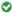 http://journals.aip.org/ American Physical Society (10 titles)http://publish.aps.org/browse.html Annual Reviews (33 titles)http://arjournals.annualreviews.org/ Cambridge University Press (224 titles)http://journals.cambridge.org/ Economic and Political Weekly (EPW)  http://www.epw.in/ Indian Journals (180+ titles)http://www.indianjournals.com/ Institute of Physics (46 titles)http://iopscience.iop.org/ JTOR (2500+ titles)http://www.jstor.org/ Oxford University Press (206 titles)http://www.oxfordjournals.org Royal Society of Chemistry (29 titles)http://www.rsc.org/Publishing/Journals/ H. W. Wilson (3000+ titles)http://search.ebscohost.comE-BooksE-Books Cambridge Books Online (1800 titles)http://ebooks.cambridge.org E-brary (83000+ titles)http://site.ebrary.com/lib/inflibnet EBSCoHost-Net Library (936 titles)http://search.ebscohost.com Hindustan Book Agency (65+ titles)http://portal.igpublish.com/iglibrary Institute of South East Asian   Studies(ISEAS) Books (382+ titles)http://portal.igpublish.com/iglibrary Oxford Scholarship (1402+ titles)http://www.oxfordscholarship.com/ Springer eBooks (2300 titles)http://link.springer.com. Sage Publication eBooks (1000 titles)http://knowledge.sagepub.com. Taylor Francis eBooks (1800 titles)http://www.tandfebooks.com. Myilibrary-McGraw Hill (1124 titles)http://lib.myilibrary.com/Sr. No.FacultyTotal No of Books PurchasedExpend.On BooksTotal No of Journals PurchasedExpend. on JournalsTotalExpend.1Senior48665,2672222,15887,4252B.B.A.10956,6741116,73073,4043M.Com7817,4900810,86028,3504M.B.A.11473,8700513,66087,530Total7872,13,3014663,4082,76,7091Junior21731,006083,28034,2862M.C.V.C.247,305015007,805Total24138,311093,78042,091Sr. No.FacultyTotal No of Books PurchasedExpend.On BooksTotal No of Journals PurchasedExpend. on JournalsTotalExpend.1Senior24464,7301824,30989,0392B.B.A.13772,5711016,98089,5513M.Com10629,4450710,49539,9404M.B.A.14166,3420917,50583,847Total6282,33,0884469,2893,02,3771Junior21048,493114,03552,5282M.C.V.C.386,810021,750	8,560Total24855,303135,785     61,088Sr. No.FacultyTotal No of Books PurchasedExpend.On BooksTotal No of Journals PurchasedExpend. on JournalsTotalExpend.1Senior20363,8541925,63389,4872B.B.A.14669,4451017,13086,5753M.Com7424,7380710,54535,2834M.B.A.12967,7690817,72985,498Total5522,25,8064471,0372,96,8431Junior        25047,004145,93552,9392M.C.V.C.448,796032,23011,026Total29455,800178,16563,965Sr. No.FacultyTotal No of  Books PurchasedExpend.On BooksTotal No of Journals PurchasedExpenditure on JournalsTotalExpenditure1Senior83472,1551825,55997,7142B.B.A.10971,8901017,62089,5103M.Com8624,1180712,42036,5384M.B.A.4133,8260819,14052,966Total1,0702,01,9894374,7392,76,7281Junior21750,164136,03556,1992M.C.V.C.387,564021,5509,114Total		25557,728057,58565,313Sr. No.FacultyTotal No of Books PurchasedExpend.On BooksTotal no of Journals PurchasedExpenditure on JournalsTotalExpenditure    1Senior50764,5632022,90987,4722B.B.A.         10379,6681011,72091,3883M.Com11818,497068,55027,0474M.B.A.3733,7910820,10953,9005Sr. Non-Grant985,304------5,304Total8632,01,8234463,2882,65,1111Junior78074,949147,24582,1942M.C.V.C.045,728032,3008,028Total78480,617179,51590,222Sr. No.FacultyTotal No of Books PurchasedExpend.On BooksTotal no of Journals PurchasedExpenditure on JournalsTotalExpenditure    1Senior7521,00,3641827,1691,27,5332B.B.A.         5047,7801023,82071,6003M.Com8912,9880611,00023,9884M.B.A.13445,3530820,41965,7725Sr. Non-Grant---------------Total1,0252,06,4854282,4082,88,8931Junior46448,174137,39555,5692M.C.V.C.066,348042,8009,148Total47054,5221710,19564,717Sr. NoFaculty2015-162016-172017-182018-192019-202020-21Total01Senior486244203      834507752         3,02602BBA1091371461091035065403MBA114141129413713459604M.Com7810674861188955105Sr Non-Grant------------98---98Total7876285521,0708631,0254,92501Junior217210250      2177804642,15602MCVC243844380406154Total2412482942557844702,069Sr. No.Faculty2015-162016-172017-182018-192019-202020-21Total01Senior65,26764,73063,854   72,15564,5631,00,3644,30,93302BBA56,67472,57169,445   71,89079,66847,7803,98,02803MBA73,87066,34267,76933,82633,79145,3533,20,95104M.Com17,49029,44524,73824,11818,49712,9881,27,27605Sr Non-Grant---------5,304---5,304Total2,13,3012,33,0882,25,8062,01,9892,01,8232,06,48512,82,49201Junior31,00648,49347,004   50,16474,94948,1742,99,79002MCVC7,3056,8108,7967,5645,7286,34842,551Total38,31155,30355,80057,72880,67754,5223,42,341Sr. No.Faculty2015-162016-172017-182018-192019-202020-2101Senior22181918201802BBA11101010101003MBA05090808080804M.Com080707070606Total46444443444201Junior08111413141302MCVC010203020304Total091317151717Sr. No.Faculty2015-162016-172017-182018-192019-202020-21Total01Senior22,15824,30925,63325,55922,90927,1691,47,73702BBA16,73016,98017,13017,62011,72023,820104,00003MBA13,66017,50517,72919,14020,10920,4191,08,56204M.Com10,86010,49510,54512,4208,55011,00063,870Total63,40869,28971,03774,73963,28882,4084,24,16901Junior3,2804,0355,9356,0357,2457,39533,92502MCVC5001,7502,2301,5502,3002,80011,130Total3,7805,7858,1657,5859,54510,195         45,055Sr. No.Faculty2015-162016-172017-182018-192019-202020-21Total01Senior87,42589,03989,48797,71487,4721,27,5335,78,67002BBA73,40489,55186,57589,51091,38871,6005,02,02803MBA87,53083,84785,49852,96653,90065,7724,29,51304M.Com28,35039,94035,28336,53827,04723,9881,91,14605Sr. Non-Grant---------5,304---5,304Total2,76,7093,02,3772,96,8432,76,7282,65,1112,88,89317,06,66101Junior34,28652,52852,93956,19982,19455,5693,3371502MCVC7,8058,56011,0269,1148,0289,14853,681Total42,09161,08863,96565,31390,22264,7173,87,396FacultyIn 2015-16Junior2,406MCVC01Senior9,662BB3,231CA---UGC---EXTRA81Total15,381Sr. No.DetailsTotal No’s01Cupboards10002Rack3203Counter0604Chair7505Table0906Stool 0107Library Compact01Sr. No.DetailsTotal No01Ceiling Fan1702Tube Light03Bar-code reader scanner0104Flat Scanner0105Printer0106Bar-code Printer0107Computers1008Batteries 0709Invertors0210USB02Sr. No.ServicesDetails01Document DeliveryWe provide reading documents to students, teachers and research scholars which are related to their project report and research02Publishers CatalogueWe provide publishers catalogue to the staff for selection of books and make them aware about new published books03Reference Our department provides reference service to library readers. Library has established separate reference section. 04Current Awareness We have displayed new books and journals. Send photo of new books and journals on Library What’s-App group. Display of News Papers for getting current knowledge.05Reprography We provide Xerox through scanner to reader on demand.06InternetWe provide Internet facility to the Staff for searching information. 07OPACOPAC service is provided to library readers for search books by the Titles, Authors and Subjects.08SDIInformation on specific themes on topic available in current issues of Journals or newly acquired books is provided to the staff, researcher as per area of interest.09Downloading and PrintingLibrary provides downloading and Printing facility to staff as per demand. 10Bar CodeWe are implemented Bar-Code facility in the Library11QR CodeWe are implemented QR Code system in the Library12Extension ServiceWe organized some programs under the Extension Services. i. e. Book Exhibition, Special Day’s etc13Online ServicesWe are developed same online services i. e. Library Blog www.drkcollegeofcommercelibrary.blogspot  Sr. No.Name DesignationQuaification01Mr. Kamble, T. L.LibrarianM. A., MLISc, M. Phil., SET 02Mr. Tilke, R. V.Asst. LibrarianM. Com., MLISc03Karle, S. Lib. ClerkB. A. 04Patil, A. A. Lib. ClerkB. A. 05Apte, S.Lib. Attendend10th 06Shinde, L. V.Peon10th 07Kamble, S. A.Peon12th08Mahind, U. D.PeonB. Com09Raut, H. Retd. Peon12th YearDetails of Research PublicationsInternationalNationalOthersTotal2015-16UGC Peer Review Journals---01---012015-16Conference Proceedings ---01---012016-17UGC Peer Review Journals---08---082016-17Conference Proceedings 0104---052017-18UGC Peer Review Journals---04---042017-18Conference Proceedings 01---01022018-19UGC Peer Review Journals---------002018-19Conference Proceedings ---01---012019-20UGC Peer Review Journals---------002019-20Conference Proceedings 01------01Total---03190123YearDetails of Research PublicationsInternationalNationalOthersTotal2015-16Attended Seminar/Workshop---0305082015-16Presented Paper---0202042016-17Attended Seminar/Workshop---0303062016-17Presented Paper---0302052017-18Attended Seminar/Workshop---0307102017-18Presented Paper---0202042018-19Attended Seminar/Workshop010103052018-19Presented Paper0101---022019-20Attended Seminar/Workshop010306102019-20Presented Paper01---0102Total---04213156YearTitleEditionPublisherISBN2015Granthalay aani Mahitishastr Vastunisht Prashnotare: NET/SET3rd Phadke Book House, Kolhapur          -----Feb. 2018Library and Information Science: UGC NET/SET Conducted by CBSE1st ABS, Varanasi (UP)978-93-86077-57-8YearLevelVol. & (Issue)Name of the JournalTitle of the ArticleImpact FactorISSNJune 2016International4 (14)VidyawartaApplication of Clouding Computing in Libraries3.10223199318June 2016International10(14)VidyawartaDRK College of Commerce’s Dept. of Library and Information Center, Kolhapur (Mah.): A Case Study3.10223199318June 2016International3 (11)Review of LiteratureEvaluation and Use of Special Library Collection2.0210 (UIF)2347-2723July 2016International4 (1)Research DirectionGrowth and Development of Library and Information Science2.9005 (UIF)2321-5488Oct. 2016International6 (1)Review of ResearchImportance of Library Resource Guide and Role of the Librarian3.8014 (UIF)2249-894XDec. 2016International4 (6)Research DirectionIndian Contribution in Library Science2.90052321-5488Dec. 2017International4 (36)Printing AreaApplication of SWOT Analysis in the LibrariesUGC Approved (43053) Refereed Journal2394-5303Feb. 2017International6 (5)Review of ResearchLanguage Preservation and Development: The Role of Library3.8014 (UIF)2249-894XApril 2017International4 (10)Research DirectionLibrary: A Bibliometric Study 2.9005 (UIF)2321-5488August 2017International5 (1)Review of LiteratureLibrary and Information Science Review in India3.3754 (UIF)2347-2723Nov. 2017International7 (2)Review of ResearchMarketing of Business School Libraries 5.2331(UIF)2249-894XFeb. 2018International8 (II)Electronic International Interdisciplinary Research Journal (EIIRJ)Wireless Communication with Applications 5.20(Peer Reviewed Journal)2277-8721(UGC Approved  No. 48833)Feb. 2018InternationalAayushi International Interdisciplinary Research JournalInformation as a Resource for Industrial Development2349-638X(UGC Approved  No. 64259)Jan-March 2018International7 (36)Scholarly Research Journal for Interdisciplinary StudiesApplications of Information Technology and Its Usage in LibrariesPeer Reviewed & Refereed2278-8808June 2018International7 (9)Review of ResearchA Citation Analysis of International LIS Journals5.2331 (UIF)2249-894XFeb. 2019International49Aayushi International Interdisciplinary Research JournalCollection Development Policy2349-638XYearLevelProceeding NameOrganized ByPaper TitleISBNJan. 2016NationalDigital Library: Needs of Today’s Higher EducationCollege of Arts, Kowad (Mah.)Digital Library Services978-93-82028-87-12017NationalData Collection and Analysis for ResearchKamala College, Kolhapur (Mah)Data Collection: Important Step in ResearchJan. 2017InternationalMainstreaming the Marginalized: Perspectives in Humanities, Commerce and ScienceLoknete Gopinathji Munde Arts, Commerce and Science College, Mandangad (Mah)Library and Information Science Education in Maharashtra, India: Growth and Development978-93-83871-46-9Feb.2017NationalRecent Trends in Social Sciences, Languages, Commerce, Science and Sports in India Night College of Arts and Commerce, Kolhapur (Mah)Use of QR Code in Academic Libraries978-81-9309-43-3-4Jan. 2020InternationalGlobal Challenges for Sustainable DevelopmentDRK College of Commerce, KolhapurImpact and Use of Social Media in Libraries978-93-81249-29-1YearTitle of the BookEditorPublisherArticle TitleISBN201721 vya shatakatil granthalayache badalate swarupJagadale, Siddi & More, SanjayTechno Word Press, DelhiGranthalayache badalate swarup aani bhumika9788193031452Aug. 2020NationalProfessional Challenges and Opportunities for Development of College LibrariesShivaji University College Librarieans Association (SUCLA) KolhapurChange Management in Academic Libraries978-93-81249-30-7YearLevelSubjectOrganized By10 March 2016UniversityUse of Modern Technology in LibraryDAB Naik Arts and Science College, Chikali, Tal. Shirala14 Oct. 2016UniversityUse of Modern Technology in Academic Libraries and User’sM. H. Shinde Mahavidyalay, Tisangi. Dist. Kolhapur (Mah)12 Jan. 2017UniversityModern Libraries and Reading CultureNight College of Arts and Commerce, Kolhapur (Mah)19 Sep. 2017UniversityHuman Resource Management in the Academic LibrariesDRK College of Commerce, Kolhapur (Mah)27th Jan. 2020UniversityAwareness of Gender Equity among StudentsRajarshi Chhatrapati Shahu College, KolhapurSr. No.Date & YearConference NameOrganized By0128 Jan. 2017Mainstreaming the Marginalized: Perspective in Humanities, Commerce and Science Loknete Gopinathji Munde Arts, Commerce and Science College, Mandangad (Ratnagiri Dist.)022 March 2017Sports Training & ManagementDRK College of Commerce, Kolhapur (Maharashtra)0310 Feb. 2018Web based Library and Information Services in Academic LibrariesSmt. H. R. Patel Mahila College, Shirpur, Dist. Dhule0416 Feb. 2019Advanced and Innovvative Practices in Commerce and Management, Science & Technology, Humanities and their role in achieving the exponential growthShri. Venkatesh Mahavidyalaya, Ichalkaranji0510-11 Jan. 2020Global Challenges for Sustainable DevelopmentDRK college of Commerce, Kolhapur Sr. No.Date & YearConference NameOrganized By017-8 Aug. 2015Emerging Trends in Library TechnologyShri. Shahaji Chhatrapati Mahavidyalaya, Kolhapur0222-23 Jan. 2016Digital Library: Need of Today’s Higher EducationCollege of Arts, Kowad, Tal. Chandagad Dist. Kolhapur (Mah)0323 Dec. 2016Data Collection & Analysis for Research Kamala College, Kolhapur (Mah)0421 Jan. 2017Cooperatives in the New MillenniumDRK College of Commerce, Kolhapur (Mah)0504 Feb. 2017Recent Trends in Social Sciences, Languages, Literature, Commerce, Science and Sports in IndiaNight College of Arts and Commerce, Kolhapur0610 Feb. 2018New Streams in Higher EducationKamala College, Kolhapur0717th Feb. 2018Revised Structure of Assessment & Accreditation by NAAC DRK College of Commerce, Kolhapur0820th Oct. 2018Trends and Practices for Sustainable Development in Commerce and EconomicsDRK College of Commerce, Kolhapur0920th Dec. 2019Professional Challenges and Opportunities for Development of College LibrariansShivaji University College Librarians Association, Kolhapur 1016 May 2020Role of Knowledge Resource Center of HEI,s in post COVID 19Raje Ramrao Mahavidyalaya, Jat1108 June 2020Dynamics of Higher Education: Post COVID 19Ganpatrao Arwade College of Commerce, Sangali1213 June 2020Open Access Resources: A BoonDhananjayrao Gadgil College of Commerce, Satara1308 July 2020 Awareness Programme on use of Online E-ResourcesBagadhar Brahma Kishan College IQAC & Central Library In association with Assam College Librarians’ AssociationSr. No.Date & YearConference NameOrganized By0111th Aug. 2018Revised Process of Assessment and Accreditation Framework of NAACLoknete Gopinathji Munde Arts, Commerce and Science College, Mandangad0222 July 2019UGC (Promotion of Academic Integrity and Prevention of Plagiarism in Higher Educational Institutions) Regulations, 2018Dept. of Library and Information Science and Barr. Balasaheb Khardekar Knowledge Resource Center, Shivaji University, Kolhapur0304-06 June 2020Stree Jeevan aani streeyanche aarogyaPancham Khemraj College, Sawantwadi045 Aug. 2020Role of Non-Teaching Staff in NAAC Accreditation ProcessYashwantrao Chavan School of Social Work, SataraSr. No.Date & YearConference NameOrganized By0108 Jan. 2016API for College Librarians and Introduction to DSpacceBarr. Balasaheb Khaedekar Library, Shivaji University, Kolhapur0229 June 2016TattvabodhaBarr. Balasaheb Khardekar Library, Shivaji University, Kolhapur0312 Jan. 2017Modern Libraries and Reading CultureNight College of Arts and Commerce, Kolhapur (Mah)049th Aug. 2017E-Resource Access and Introduction to APIBarr. Balasaheb Khardekar Library, Shivaji University, Kolhapur057 Sep. 2017Use of ICT in LibrariesVivekanand College, Kolhapur (Mah)0611 Sep. 2017Importance of Marathi in Competitive Exam DRK College of Commerce, Kolhapur (Mah)0718 Jan. 2018Changing Nature of College LibrariesNight College of Arts and Commerce, Kolhapur (Mah)087th Feb. 2018Business Statistics: Scope and ApplicationsDRK College of Commerce, Kolhapur0931 March 2020Technology Skills for Modern LibrariansRajarambapu College of Pharmacy, Kasegaon1013 Aug. 2020Consumerism & Financial Literacy in the midst of COVID 19 Pandemic DRK College of Commerce, Kolhapur & Consumer Guidence Society of IndiaYearPaid Amount2015-166,1392016-176,5592017-186,7292018-196,7292019-206,729Total32,885